附件1                     学生照片采集要求请各位同学务必认真对待照片采集，照片将用于毕业证书和学信网。因学信网升级后对照片的审核要求较高，有条件请到新华图片社采集照片。无条件的也请慎重到正规照相馆采集照片。并且照片是需要与录取照片、身份证照片进行人脸比对的。请不要使用手机自拍。拍照时要求：1、背景可选用浅蓝色:参考值RGB<100,197,2552、人物姿态与表情:坐姿端正，表情自然，双眼自然睁开并平视，耳朵对称，左右肩膀平衡，嘴唇自然闭合（不要露齿微笑）。3、眼镜:常戴眼镜者可以佩戴眼镜，但不得戴有色(含隐形)眼镜，镜框不得遮挡眼睛，眼镜不能有反光。4、佩饰及遮挡物:不得使用头部覆盖物(宗教、医疗和文化需要时，不得遮挡脸部或造成阴影)。不得佩戴耳环、项链等饰品。头发不得遮挡眉毛、眼睛和耳朵。不宜化妆。5、衣着:应与背景色区分明显。避免复杂图案、条纹。电子照片要求1、面部无高光、光斑、无红眼。2、电子照片扩展名应为jpg格式，规格为宽480像素×高640像素，分辨率300di,24位真彩色。压缩品质系数不低于60，压缩后文件大小一般在20KB至40KB。个人不会处理图片大小的同学就尽量使用大一点的清晰照片，或者请照相馆工作人员处理好。3、直接使用拍照出来的蓝底电子照片，不要使用修图软件抠图换背景。4、不要使用修图软件对本人图像进行过度修饰美化。5、人像在图像矩形框内水平居中，左右对称。头顶发际距上边沿50像素至110像素；眼睛所在位置距上边沿200像素至300像素；脸部宽度(两脸颊之间）180像素至300像素。毕业时身份复核，影响比对结果的照片示例：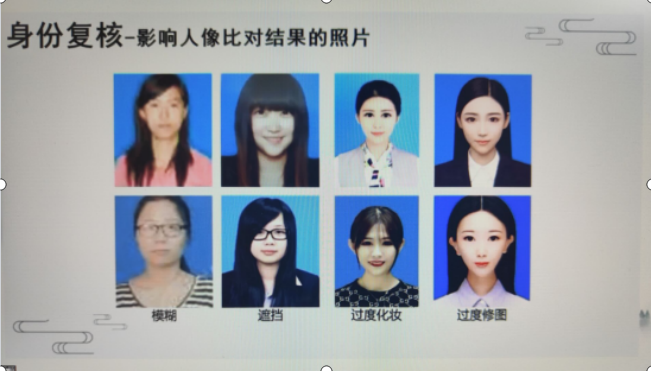 